Mapplewell Primary School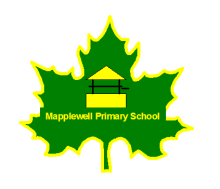 EYFS Lead Job DescriptionPosition: EYFS LeadReports to: HeadteacherScale: TLR2a  £2,796 per annumIn addition to the responsibilities of Class Teacher, as set out by the Class Teacher job description and the school teachers’ pay and conditions document, the holder of this post is expected to carry out the professional duties of a TLR post holder with the responsibilities as described below, as circumstances may require and in accordance with the school’s policies under the direction of the Headteacher.KEY PURPOSE• Teach a class of pupils and ensure that planning, preparation, recording, assessment and reporting meet their varying learning and social needs• To support, hold to account, develop and lead the phase team in order to secure high quality teaching, the effective use of resources, and high standards of learning and achievement for all pupils across the Foundation Stage• Maintain the positive ethos and core values of the school, both inside and outside the classroom• To be a member of the School Leadership Team and make a significant contribution to the strategic development and direction of the schoolMAIN ACTIVITIES• Implement agreed school policies and guidelines• Support initiatives decided by the Headteacher and the Senior Leadership Team• Plan appropriately to meet the needs of all pupils, through adaptation of tasks, having the highest expectation of every child and believing that every learner has unlimited potential for development• Plan and deliver the curriculum within the framework of present school policies and procedures• Set clear targets, based on prior attainment, for pupils learning• Plan and resource indoor and outdoor learning spaces which will encourage the development of all aspects of children’s learning. In particular to encourage children’s independent use of resources and involvement in their learning• Provide a stimulating learning environment, where resources can be accessed appropriately by all pupils• Monitor children’s progress, keep records and evaluate children’s achievements• Set children high standards in the content and presentation of their work• Establish and maintain good relationships with colleagues, working as part of a team in all aspects of school development• Maintain good order and discipline amongst all pupils, in accordance with the school’s positive behaviour policy• Work in partnership with parents and carers in providing a quality education experience for all the pupils and report to parents on the development, progress and attainment of their children• Participate in meetings which relate to the school’s management, curriculum, administration or organisation• Communicate and co-operate with outside agencies• Lead, organise and direct support staff within the classroom• Lead a core curriculum area or aspect (see additional responsibilities below)• Participate in the performance management system for the appraisal of their own performance and that of other teachersStrategic Direction and Development of a Subject (with the support of, and under the direction of, the Head of School and Senior Leadership Team)• Help develop a highly effective Early Years team through effective systems• Maintain a positive ethos and provide educational vision and direction which secures outstanding teaching and learning which leads to outstanding outcomes for children in Early Years• Be able to present a coherent and accurate account of the children’s performance and other Early Years self-evaluation evidence in a form appropriate to a range of audiences, including governors, the LA, the local community, Ofsted and others• Lead by example, provide inspiration and motivation to your teams. Embody for the pupils, staff, governors and parents the vision, purpose and leadership of learning in EYFS• Ensure that all teaching staff and non- teaching staff are committed to the school’s aims, and are accountable in meeting long, medium and short-term objectives to secure school improvement, and targets which secure the educational success of all EYFS children• Have a clear understanding of the attainment and progress of pupils across the setting and use this to inform actions to impact further of the progress of pupilsPlanning and Setting Expectations• Assist the Head of School in leading and managing the creation and implementation of an EYFS strategic plan, with particular emphasis on improving the quality of teaching, which identifies priorities and targets for ensuring that pupils achieve high standards and make progress, and securing school improvement• Have high expectations of all pupils and staff• Think creatively and imaginatively to anticipate and solve problems and identify opportunitiesAssessment and Evaluation in EYFS• To work with the Leadership team to monitor, evaluate and review the effects of policies, priorities and targets of the school in practice, and take action as necessary• To contribute to the School Evaluation Form and write the EYFS SEF annually• Work with other lead professionals to ensure the use of comparative data, together with information technology about pupils’ prior attainment, to establish benchmarks and set targets for improvement• Use this information to form annual action plans to informRelationship with Parents and the Wider Community• To support families with the induction and well-being of their child when they arrive in Early Years• Ensure that parents are well-informed about their child’s attainment and progress• To develop an effective partnership with parents and help them to understand how they can support their child’s learning and personal development• Involve parents in the learning process through workshops and events• Develop effective relationships with the community; make meaningful connections with our feeder childcare providers and their parents• To work effectively with the EYFS network across the MAT Managing and Developing Staff• Ensure that a professional demeanour and attitude is maintained by all staff in your team• Lead professional development of staff through example, creating strong team work• Support the provision of high quality professional development by methods such as coaching, drawing on other sources of expertise where appropriate• Mentor trainee and newly qualified teachers and support the induction of any new staff in EYFSManaging Resources• Manage, monitor and review the range, quality and quantity of all available resources in order to improve pupils’ achievements, ensure efficiency and secure value for money• Managing Own Performance and Development• Participate in arrangements for Appraisal and take responsibility for own professional development• Priorities and manage own time effectively• Work under pressure and to deadlines• Sustain own motivation and that of other staff in their phaseOther duties and Responsibilities• To undertake the duties of the Headteacher in their absence• To ensure the safeguarding of pupils• Other duties that the Headteacher may from time to time ask the post holder to perform•Work in partnership effectively with SLT, ensuring consistency of approaches throughout school•Fulfil whole-school duties (e.g. assemblies, late duties ) as required.